The Jacqueline Kennedy Onassis School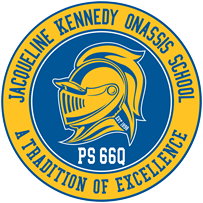 P.S. 66 Queens “A Blue Ribbon School”85-11 102 Street Richmond Hill, NY 11418				Telephone: (718) 558-2810		                            Helen DeSario, Principal          Massiel Guzman IA, AP 		Patricia Sheehan, APSeptember 2021 Dear Parent/Guardian:This letter is to remind you of the uniform policy at PS 66Q.  Students should wear navy blue pants, skirt, jumper and a white top.  (PS 66 apparel is also suitable.)  Students are expected to wear their uniform every day.  You may purchase your uniform at any store.  PS 66 polo shirts and T-shirts will be available for purchase in the main office.  If you have any questions feel free to contact the school.  Sincerely,H. DeSario, Principal